Guía de trabajo autónomo (plantilla)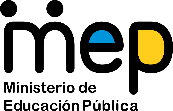 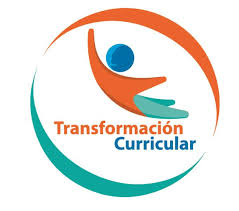 El trabajo autónomo es la capacidad de realizar tareas por nosotros mismos,sin necesidad de que nuestros/as docentes estén presentes.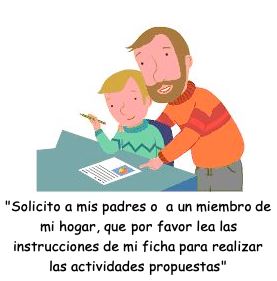 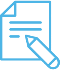 Me preparo para hacer la guía Pautas que debo verificar antes de iniciar mi trabajo.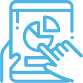 Voy a recordar lo aprendido y/ o aprender.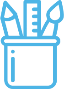 Pongo en práctica lo aprendido en claseDocentes colaboradores: Silvia Castro Solera, Lidia Villalobos Solano, Emma Brenes Mata, Rolando M. Esquivel Molina Mi reglamento____________________________________________________________________________________________________________________________________________________________________________________________________________________________________________________________________________________________________________________________________________________________________________Organigrama del Taller de Artes IndustrialesDepartamento de Artes Industriales: Está formado por los profesores que imparten la asignatura, que organizan y administran toda la mecánica de trabajo dentro del laboratorio. Prepara las directivas a seguir para lograr las metas y objetivos propuestos por el departamento, las Artes Industriales y la Educación en General.Profesor:    Es el que sigue en orden jerárquico. Es el encargado de suministrar todos los aspectos de carácter formativo y cognoscitivo a todos los estudiantes antes a su cargo.Supervisor General:  Es el que sigue en orden Jerárquico. Es el encargado de coordinar todas las actividades de su sección durante el día dentro del laboratorio.Es el máximo jefe y representante de su grupo durante ese día.No debe confundirse con el presidente de la sección, aunque ambos deben de colaborar mutuamente en el control de la disciplina m orden y actividades en el laboratorio.Jefe de Herramientas: Es el encargado de entregar y recibir herramientas mediante un buen control.Jefe de Máquinas: Su labor requiere estar observando a los compañeros que utilizan maquinas, que estos estén autorizados y capacitados a usarla, que la utilicen correctamente y que le den mantenimientoJefe de Aseo:  De este alumno depende el aseo y ornato del laboratorio. Debe organizar a sus compañeros en el aseo, excepto al Supervisor General y al Jefe de Herramientas. Manteniendo en completo estado la limpieza de la planta física, aula, taller, ventanas, oficina, servicios, zonas indicadas.Jefe Seguridad:  Es el encargado de supervisar y controlar la seguridad de todo el laboratorio, la planta física, herramientas, equipo y maquinas.Debe prever toda clase de accidentes. Su labor requiere mucha dedicación, pues su responsabilidad es grande.Jefe Auxiliar: Es el alumno que sustituirá desde el Supervisor General al cualquier otro jefe si este faltase ese día. Funciones de los  Jefes.Supervisor General:  Ayudar al profesor en todo lo que pueda.Dar la orden para la suspensión del trabajo y que cada uno proceda a realizar las correspondientes funciones.Velar y observar a los otros jefes tal forma que estos cumplan con sus funciones.Inspeccionar las tareas de los otros jefes e informar al profesor sobre el resultado. El cual le dará un informe escrito en conjunto con los otros jefes.Si el resultado no es satisfactorio par el profesor y los demás jefes el equipo de supervisores se quedara después de clase haciendo el correspondiente aseo. Jefe de Herramientas:Revisar al inicio de la clase y al final de la misma   que las herramientas estén bien, completas y en buen estado. Si no fuese así reportar inmediatamente al profesor. Registrarse en la hoja de jefes en ese día en la bodega.Recibirá y chequear las herramientas que sus compañeros devuelvan al final de la lección.Limpiar la bodega de las herramientas.Jefe de Máquinas:Revisar al inicio y al final de la lección el estado de las maquinas dando un reporte al profesor.Observar que sus compañeros utilicen las maquinas que estén autorizados y capacitados a usar.Inspeccionar el buen funcionamiento de los maquinas mientras su usa.Velar porque el alumno que utilizo la maquina la limpie. Jefe de Aseo:Hacer una lista de los compañeros que les corresponda efectuar al aseo ese día.Inspeccionar que el laboratorio que completamente limpio y ordenado ala final de la lección.Anotar y reportar a los alumnos, indicado su colaboración en el aseo (excelente, Bueno, Mala, Nada)Verificar que los compañeros coloquen sus escobas, palo, de piso, basureros, en el lugar respectivo.Jefe de Seguridad:Conocer las reglas de seguridad del laboratorio.Impedir los juegos dentro del laboratorio y aula.Velar porque en el laboratorio no haya materiales estorbando a mal colocado, porque puede ser causa de accidente.Velar porque sus compañeros respeten las normas de seguridad correspondientes a herramientas, maquinas, materiales, otros.Velar porque sus compañeros utilicen correctamente las herramientas y que estas estén colocadas sobre el banco de trabajo, previniendo un futuro accidente.El buen estado de las herramientas máquinas y equipo depende de la voluntad de todas las PERSONAS que Usen el laboratorio (aula taller).Si algún estudiante mantiene al bulto o mochila en la espalda o en la mano para salir antes de la hora indicada por el profesor, se quedara 15 minutos después de clase. Departamento de Artes IndustrialesOrganización y AdministraciónReglamento Interno del Laboratorio de Artes Industriales.Artículos:Los alumnos entraran al laboratorio de Artes Industriales debidamente uniformados y en silencio. Ocuparan sus puestos para pasar lista, revisión de materiales y uniforme.Una vez terminada las indicaciones que diera el profesor, se podrán poner su gabacha o delantal  y se dedicaran a sus trabajos.Durante las horas de trabajo no se permitirán gritos chistes bromas canciones, juegos. Otros.Cuando por alguna razón un alumno necesitare consultar con otro compañero lo hará en voz baja y limitándose a ocupar únicamente el tiempo necesario.Para ausentarse de laboratorio de Artes Industriales Por razones Mayores, los alumnos deberán traer un permiso por escrito del auxiliar administrativo de la institución.Antes de salir del laboratorio se dejará la herramienta en su lugar respectivo (bodega). Se saldrá antes que el profesor y por ningún motivo entraran hasta que este no llegue.Faltando 15 minutos para la hora de salida, los alumnos suspenderán sus trabajos y procederán a limpiar el equipo, herramientas, prensas y zonas de trabajo. En esta labor de limpieza no debe quebrantarse el orden y la disciplina.  Si por algún motivo se desaparecerá una herramienta el responsable o grupo responsable  la restablecerá, notificando el profesor la falta al profesor guía,  al hogar y la Dirección.Los alumnos que integran el grupo de aseo lo efectuaran por zonas indicadas.A la hora de salida del laboratorio, los alumnos lo harán en Orden. Su presentación debe ser uniformada.El alumno que salga antes del toque de la sirena o la hora que el profesor indico, o no se encuentre dentro del laboratorio – taller, en tiempo lectivo, Se considerara ESCAPADO de clase. Si algún estudiante mantiene al bulto o mochila en la espalda o en la mano para salir antes de la hora indicada por el profesor, se quedará 15 minutos después de clases.Solicitar únicamente las herramientas que se van necesitando para realizar su trabajo.Verificar que las herramientas o maquinas estén en perfecto estado y devolverla en iguales condiciones.El alumno que hace uso de una herramienta o máquina, debe limpiarla bien antes de entregarla o en el momento en que se suspende el trabajo para cumplir sus respectivas funciones (aseo, herramientas, maquinas).Los alumnos que usen los bancos de trabajo deben de limpiarlos de tal forma que no queden clavos, grapas, otros.No usen las máquinas y herramientas si no conoce el manejo correcto de la misma. En todo caso solicite el visto BUENO de las personas encargadas y del PROFESOR.Observe todas las normas de seguridad en el uso de las maquinas, herramientas, equipo, otros.Cada persona debe preverse de su propio material y llevarse su proyecto al final de claseReporte cualquier daño causado a máquina, herramientas o equipo. En todo caso debe ser recuperado.  Respetar el material de las otras PERSONAS.No jugar ni dar bromas dentro del laboratorio.No distraerse, ni distraer a sus compañeros durante la realización de sus labores.Los Estudiante que desempeñen la función de Jefes de Aseo, General, Herramientas Y auxiliar son los únicos que no realizaran aseo por sus funciones, además  si el aseo este mal hecho el Jefe de aseo y General  se quedaran realizando la labor respectiva. Centro Educativo: _________________________                           Educador/a: ______________________________                              Nivel: quinto añoAsignatura: Artes Industriales Materiales o recursos que voy a necesitar Para este trabajo debo contar con los siguientes materiales:Materiales generales como cuaderno, borrador, lápiz o lápices de color, tijeras, goma, etc.Papel blanco.Condiciones que debe tener el lugar donde voy a trabajar Debo ubicarme en un lugar en el cual me sienta cómodo/a y que sea ventilado.Debo contar con buena iluminación (si es natural es mejor). Trato de que el ruido ambiente no distraiga mi concentración.Tomo en cuenta las medidas y la situación de emergencia sanitaria que enfrenta nuestro paísEl lugar debe ser adecuado para colorear. Tiempo en que se espera que realice la guía Requiero al menos de una hora para realizar las actividades de la guía.Indicaciones Realizo las actividades con ayuda de un encargado o familiar.Recuerdo que en clase estudiamos las diferentes reglas del aula- taller. Actividad Preguntas para reflexionar y responder Repaso lo estudiado en clase. Existen diferentes reglas tanto para el aula como para el taller, dependiendo donde y como se trabaje. Recuerdo también que estudiamos las reglas que podemos cambiar en caso de una emergencia. Por ejemplo: No salir del aula, en una emergencia si podemos salir del aula ordenadamente hacia la zona de reunión. El supervisor de seguridad se encarga de llevar el botiquín en caso de emergencia.Me pregunto: ¿Cuáles tipos de reglas se pueden cambiar, o se pueden mejorar, según su conocimiento?Indicaciones Estudio las diferentes reglas del aula taller. Respondo lo siguiente: ¿Cuántas reglan si se aplican en el aula?¿Cuáles reglas sirven para mejorar la convivencia?¿Qué trabajo realizan?¿Por qué escogimos esas reglas para el aula? ¿Podría usted elaborar un reglamento solo?  ¿Qué le gustaría cambiar de este y por qué?Elaboro mi propio reglamento, para ello utilizo el formato ubicado en anexos. Me puedo orientar con el reglamento del Departamento de Artes Industriales que también se adjunta.Nombre al folder como: “Las reglas del aula-tallerComparto con mi familia el folder elaborado.Indicaciones o preguntas para auto regularse y evaluarseCuando finalizo las actividades, respondo a las siguientes preguntas:¿Qué sabía antes de estos temas y qué sé ahora?¿Puedo explicar en detalle las reglas que se deben manera en Artes Industriales?Con el trabajo autónomo voy a aprender a aprender Con el trabajo autónomo voy a aprender a aprender Reviso las acciones realizadas durante la construcción del trabajo.Escribo una X sobre el símbolo que considero más apropiado al responder las siguientes preguntas:Reviso las acciones realizadas durante la construcción del trabajo.Escribo una X sobre el símbolo que considero más apropiado al responder las siguientes preguntas:¿Me siento satisfecho con el trabajo que realicé?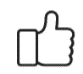 Explico ¿Cuál fue la parte favorita del trabajo?¿Logre completar todas las preguntas o actividades propuestas?Normas que deben Observarse para trabajar en el Laboratorio de Artes Industriales